Toronto, Niagara, Mil Islas, Ottawa, Quebec, MontrealDuración 08 días  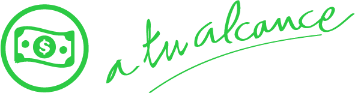 Salidas: domingos 06 y 20 Jun/ 11,18 y 25 Jul/ 08 y 22 Ago /05 y 19 Sep 2021Mínimo 02 pasajerosDía 1.- domingo - México – TorontoBienvenidos a Toronto, a la llegada en el aeropuerto favor de buscar un representante. Traslado del aeropuerto al hotel. Tiempo libre para explorar la ciudad. Alojamiento en Toronto.Día 2.- lunes - Toronto – NiagaraDesayuno en el hotel. El recorrido empieza visitando Toronto, capital económica del país: recorrido por el antiguo y nuevo City Hall, el Parlamento, el barrio Chino, la Universidad de Toronto, la Torre CN (subida opcional, Incluido en Travel Shop Pack). Continuaremos nuestro paseo para llegar a las Cataratas del Niágara. Se realizará la visita por túneles escénicos, los llevará al corazón de las cataratas. Tiempo libre para explorar Niágara y ver las cataratas iluminadas por la noche. Alojamiento en la ciudad de Niágara.Dia 3.- martes - Niagara – Mil islas - OttawaDesayuno en el hotel. El recorrido de nuestro tour continúa hacia Mil Islas. Crucero por las Islas de una hora donde pueden apreciar diversos paisajes. Al final del crucero, salida con dirección a Ottawa, la capital de Canadá. Podrán apreciar el Parlamento de Canadá, la Residencia del Primer Ministro, la Residencia del Gobernador General y otros edificios del Gobierno. Al final del recorrido podrán visitar el Mercado Byward. Tiempo libre por la noche. Alojamiento en Ottawa.Dia 4.- miércoles - Ottawa – QuebecDesayuno en el hotel. Por la mañana, salida hacia la ciudad de Quebec, la ciudad más antigua de Canadá y declarada Patrimonio cultural de la Humanidad por la UNESCO. Recorrido por la Plaza de Armas, la Plaza Real, el barrio Petit Champlain, el Parlamento de Quebec, la Terraza Dufferin, el Castillo Frontenac, las calles Saint-Jean y Grande-Allée y el Viejo Puerto. Tiempo libre por la noche. Alojamiento en Quebec.Dia 5.- jueves - QuebecDesayuno en el hotel. Día libre sin transporte para recorrer la ciudad de Quebec a su antojo. Alojamiento en Quebec. Opcional excursión a Costa de Beaupre o Crucero Ballenas. (opcional Incluido en Travel Shop Pack).Opcional Costa de Beaupré: Duración aproximativa 4 horas. La costa de Beaupré es la ruta más antigua de Norteamérica. Visita del cañón Santa Ana donde le espera un emocionante recorrido natural por puentes colgantes y maravillosas vistas escénicas. También se visitará la Basílica Santa Ana, importante sitio de peregrinación, y el parque de la catarata Montmorency, la cual es una vez y media más alta que las de Niágara.Opcional Crucero Ballenas: Duración aproximativa 10 horas. Salida hacia la región de Charlevoix, reconocida por sus majestuosos paisajes marinos y montañosos. Embarque al crucero que lleva por el San Lorenzo en donde, con suerte, tendrán la posibilidad de observar varios tipos de ballenas: entre otras, la ballena azul, el rorqual común y el famoso beluga que vive en el San Lorenzo. Esta actividad incluye el transporte y el crucero.Dia 6.- viernes - Quebec – MontrealDesayuno en el hotel. Salida hacia Montreal, la segunda ciudad francófona en importancia después de París. Visita del Viejo Montreal, la Basílica de Notre-Dame (entrada no incluida), la ciudad subterránea, el boulevard Saint-Laurent, la calle Saint-Denis y el Mont-Royal. Alojamiento en Montreal.Dia 7.- sábado – Montreal y Mont TremblantDesayuno en el hotel.  Excursión de día completo a Mont-Tremblant. Esta área de esquí, para esta época se convierte en un centro de veraneo donde la naturaleza canadiense toma toda su esencia. En Tremblant tendrán una serie de actividades disponibles (no incluidas) como bicicleta, canoa, kayak, mini-golf, aquaclub, etc. También podrán caminar por el pueblo de Tremblant e opcionalmente ir a la cima de la montaña en teleférico (no incluido). Regreso a Montreal y Alojamiento.Dia 8.- domingo - MontrealDesayuno en el hotel. A la hora acordada traslado al aeropuerto. Fin de los servicios.Se necesita permiso ETA para visitar Canadá.Incluye:Boleto aéreo México – Toronto // Montreal – México con Air Canadá7 noches de alojamiento en hoteles descentralizados7 desayunos continentales.Guía acompañante de habla hispana durante todo el recorrido.Las visitas de Toronto, Niágara, Ottawa, Quebec, Mont Tremblant y Montreal comentadas por su guía acompañante o por un guía local de habla hispana en servicio privado a bordo de vehículos previamente sanitizados y con capacidad controladaIncluye la embarcación Hornblower y el crucero por Mil Islas en servicios regulares.Todas las visitas mencionadas en el itinerario salvo cuando se mencionan como visitas opcionales. Traslados de llegada y salida en servicios privados en vehículos de capacidad controlada y previamente sanitizado.No incluye:ImpuestosFranquicia de EquipajeAlimentos no especificados Manejo de equipajeTodo servicio no descrito en el precio incluyePropinas y gastos personaleseTa de ingreso a CanadáImportante:Esta programación podría verse modificada basado en la evolución de la Covid-19.Máximo 2 menores por habitación, compartiendo con 2 adultos.Edad de los menores 2 a 11 años.El ETA es un permiso electrónico que permite a los Ciudadanos Mexicanos ingresar a Canadá y es obligación de los pasajeros solicitarla antes de viajar NO nos hacemos responsables en caso de olvido. El costo es de $7 CAD por persona y la solicitud se hace rápidamente en línea desde: www.canada.ca/eta (descripción http://www.cic.gc.ca/english/visit/eta-facts-es.asp)Los hoteles están sujetos a cambio según la disponibilidad al momento de la reserva por el tour operador. En ciertas fechas, los hoteles propuestos no están disponibles debido a eventos anuales preestablecidos. En esta situación, se mencionará al momento de la reserva y confirmaremos los hoteles disponibles de la misma categoría de los mencionados.Habitaciones estándar. En caso de preferir habitaciones superiores favor de consultar.No se reembolsará ningún traslado o visita en el caso de no disfrute o de cancelación del mismo.El orden de las actividades puede tener modificacionesAl momento de su registro en el hotel, una tarjeta de crédito le será requerida, esto es con el fin de garantizar que usted se compromete a no dañar la habitación y dejarla en las mismas condiciones que le fue entregada. La Tarjeta de crédito le ayudara también para abrir crédito dentro de las instalaciones del hotel para consumo interno. Manejo de Equipaje en el autobús máximo de 1 maleta por persona. En caso de equipaje adicional costos extras pueden ser cobrados en destino.  Para poder confirmar los traslados debemos recibir la información completa a más tardar 30 días antes de la salida. Si no recibimos esta información el traslado se perderá sin reembolso.La silla de bebe es obligatoria para el traslado del aeropuerto al hotel de Toronto.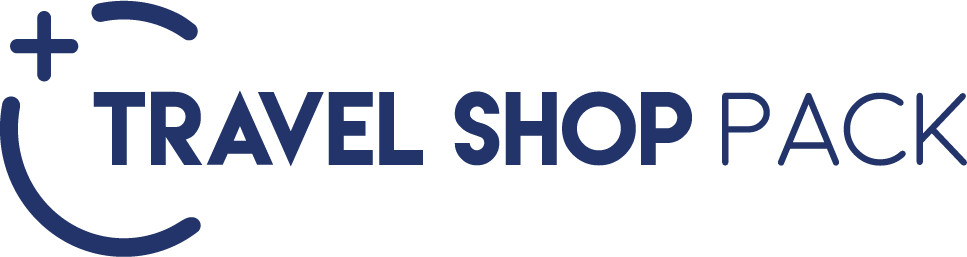 HOTELES PREVISTOS O SIMILARESHOTELES PREVISTOS O SIMILARESHOTELES PREVISTOS O SIMILARESCIUDADHOTELCAT.TORONTODON VALLEYTSNIAGARARAMADA PLAZA LUNDYSTSOTTAWABEST WESTERN PLUS GATINEAUTSQUEBECCHATEAU REPOTEL HENRY IVTSMONTREALQUALITY INN & SUITES BROSSARDTSHOTELES DESCENTRALIZADOS - FUERA DE LA CIUDADCHECK IN EN HOTELES 15:00HRSCHECK OUT EN HOTELES 12:00HRSHOTELES DESCENTRALIZADOS - FUERA DE LA CIUDADCHECK IN EN HOTELES 15:00HRSCHECK OUT EN HOTELES 12:00HRSHOTELES DESCENTRALIZADOS - FUERA DE LA CIUDADCHECK IN EN HOTELES 15:00HRSCHECK OUT EN HOTELES 12:00HRSPRECIO POR PERSONA EN USDPRECIO POR PERSONA EN USDPRECIO POR PERSONA EN USDPRECIO POR PERSONA EN USDPRECIO POR PERSONA EN USDPRECIO POR PERSONA EN USDTERRESTRE Y AEREODBLTPLCPLSGLMNRSALIDAS EN MINIVAN PARA 2 Y 3 PASAJEROS50504870N/A56302130SALIDAS EN MINIVAN PARA 4 Y 5 PASAJEROS30202840278036002080SALIDAS EN FURGONETA PARA 6 Y 7 PASAJEROS26202440238032002050SALIDAS EN FURGONETA PARA 8 Y 9 PASAJEROS22202040198027901640SALIDAS EN FURGONETA PARA 10 Y 11 PASAJEROS19701790173025501400SALIDAS EN MINIBUS PARA 12 O MAS PASAJEROS18201640158024001250SUP. SILLA DE BEBE EN TORONTO2020202020TRAVEL SHOP PACK  1TRAVEL SHOP PACK  1TRAVEL SHOP PACK  1TARIFA POR PERSONA EN USDTARIFA POR PERSONA EN USDTARIFA POR PERSONA EN USDINCLUYEADTMNRSUBIDA A TORRE CN EN TORONTO120120EXCURSION A COSTA DE BEAUPRE DE MEDIO DIA EN QUEBECTRAVEL SHOP PACK  2TRAVEL SHOP PACK  2TRAVEL SHOP PACK  2TARIFA POR PERSONA EN USDTARIFA POR PERSONA EN USDTARIFA POR PERSONA EN USDINCLUYEADTMNRSUBIDA A TORRE CN EN TORONTO220220EXCURSION EN CRUCERO PARA AVISTAMIENTO DE BALLENAS EN QUEBEC DE MEDIO DIARESERVACIÓN DE AÉREO CON AIR CANADÁ MEX/YYZ//YUL/YYZ/MEXIMPUESTOS Y Q DE COMBUSTIBLE (SUJETOS A CONFIRMACION): 360 USDSUPLEMENTO DESDE EL INTERIOR DEL PAÍS: CONSULTARTARIFAS SUJETAS A DISPONIBILIDAD Y CAMBIO SIN PREVIO AVISO SE CONSIDERA MENOR DE 2 A 11 AÑOSVIGENCIA: FECHAS ESPECIFICAS